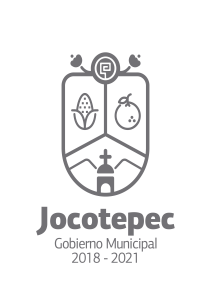 ¿Cuáles fueron las acciones proyectadas (obras, proyectos o programas) o Planeadas para este trimestre?COPPLADEMUN (SEGUIMIENTO)Evaluaciones trimestrales y de desempeño.Promover la realización o actualización de Reglamentos y manuales de organización, servicios y protocolos de todas las jefaturas y direcciones del Gobierno Municipal. Guía Consultiva de Desempeño Municipal 2020Resultados Trimestrales (Describir cuáles fueron los programas, proyectos, actividades y/o obras que se realizaron en este trimestre). Se reanudaron por completo los trabajos del COPPLADEMUN, siempre con las medidas establecidas por la Secretaria de Salud (Contingencia de Sanitaria), el pasado 29 de Julio se realizó la primera Sesión del Año (Sexta del Copplademun) en ella se aprobó el Programa Anual de Obra para el Ejercicio Fiscal 2020, además se entregó la Gaceta Oficial Vol. 12 del Reglamento del Consejo de Participacion y Planeación para el Desarrollo Municipal de Jocotepec. Se notificó a todos los Directores, acerca de la entrega de las evaluaciones trimestrales y del desempeño, correspondientes al tercer trimestre del 2020 (julio-septiembre), se enviaron los formatos vía electrónica para su llenado y se establecieron las fechas de entrega de las mismas.Seguimos Promoviendo y Asesorando en la realización de los distintos manuales de organización y Reglamentos, brindando una estructura general y resolviendo dudas, para enviarlos a sindicatura para revisión y aprobación; finalmente someterlas al pleno para la publicación correspondiente. En este trimestre con respecto a la Guía Consultiva de Desempeño Municipal llevamos a cabo un Reajuste y se volvió a capturar los Indicadores de Ingresos y Egresos del Módulo 2 de Hacienda, ya que por fallas en la plataforma del INAFED, esa información se borro del sistema, además se siguió trabajando en la integración de nueva evidencia en todas las carpetas El día 25 de septiembre se realizó la Pre-Revisión, a todas la direcciones que participan en la Guía, teniendo observaciones mínimas  13 direcciones de las 32 que conforman dicho programa. Integración de Líneas de acción (5 cinco líneas de acción)  al Programa 3 Construcción, Mantenimiento y Rehabilitación de Edificios y Espacios Públicos del Eje 6 Obras Publicas e Imagen Urbana para el Desarrollo Sostenible Del Plan Municipal de Desarrollo.Elaboración de Listados de Indicadores de evaluación, matriz de Evaluación y resultados de Evaluación. Para la Plataforma de transparencia Herramienta CIMTRA. Montos (si los hubiera) del desarrollo de dichas actividades. ¿Se ajustó a lo presupuestado?No aplicaEn que beneficia a la población o un grupo en específico lo desarrollado en este trimestre.En el desarrollo integral del Municipio, pues la administración pública debe de tener directrices establecidas que fijen el rumbo del Gobierno y en donde todas la áreas se profesionalicen y actualicen para el mejor desempeño de sus direcciones, ahora cuentan ya con instrumentos que les permiten una buena organización, dar mejor servicio y tiene procedimientos establecidos además de un plan operativo anual que les permite priorizar sus estrategias y se cuenta con un sistema de evaluación al trabjo realizado, asi como una evaluación del desempeño a los titulares de las áreas.¿A qué estrategia de su POA pertenecen las acciones realizadas y a que Ejes del Plan Municipal de Desarrollo 2018-2021 se alinean?Estrategia 3.- Integración y seguimiento del COPPLADEMUN y sesiones de trabajo; Estrategia 4.- Evaluaciones trimestrales y de desempeñoEstrategia 5.- Promover la elaboración o actualización de los reglamentos y manuales de organización, servicios y protocolo de todas las jefaturas y direcciones del gobierno municipal. Estrategia 2-. Participacion del Gobierno Municipal en el Programa Guía Consultiva de Desempeño Municipal 2020.      Todas apegadas al eje de Administración Eficiente y Eficaz.    No contempladas:1) Integración de Líneas de acción (5 cinco líneas de acción)  al Programa 3 Construcción, Mantenimiento y Rehabilitación de Edificios y Espacios Públicos del Eje 6 Obras Publicas e Imagen Urbana para el Desarrollo Sostenible Del Plan Municipal de Desarrollo.2) Elaboración de Listados de Indicadores de evaluación, matriz de Evaluación y resultados de Evaluación. Para la Plataforma de transparencia Herramienta CIMTRA.3), Nos dimos a la tarea de Ofrecer Capacitaciones Virtuales del INAFED (13 cursos) para todas las Direcciones del Gobierno Municipal, además de brindar Cursos, Diplomados y Talleres de manera gratuita y con valor Curricular para los participantes.De manera puntual basándose en la pregunta 2 (Resultados Trimestrales) y en su POA, llene la siguiente tabla, según el trabajo realizado este trimestre.NºESTRATÉGIA O COMPONENTE POA 2019ESTRATEGIA O ACTIVIDAD NO CONTEMPLADA(Llenar esta columna solo en caso de existir alguna estrategia no prevista)Nº LINEAS DE ACCIÓN O ACTIVIDADES PROYECTADASNº LINEAS DE ACCIÓN O ACTIVIDADES REALIZADASRESULTADO(Actvs. realizadas/Actvs. Proyectadas*100)3Integración y seguimiento del COPPLADEMUN44100%4Evaluaciones trimestrales y de desempeño44100%5Promover la elaboración o actualización de los reglamentos y manuales de organización, servicios y protocolo66100%2Participacion del Gobierno Municipal en el Programa Guía Consultiva de Desempeño Municipal 2020.7686%Integración de Líneas de acción (5 cinco líneas de acción)  al Programa 3 Construcción, Mantenimiento y Rehabilitación de Edificios y Espacios Públicos del Eje 6 Obras Publicas e Imagen Urbana para el Desarrollo Sostenible Del PMDyG6583%Elaboración de Listados de Indicadores de evaluación, matriz de Evaluación y resultados de Evaluación. Para la Plataforma de transparencia Herramienta CIMTRA.44100%Capacitaciones Virtuales del INAFED, Cursos, Diplomados y Talleres, para todas las Áreas del Gobierno Municipal.55100%TOTAL95%